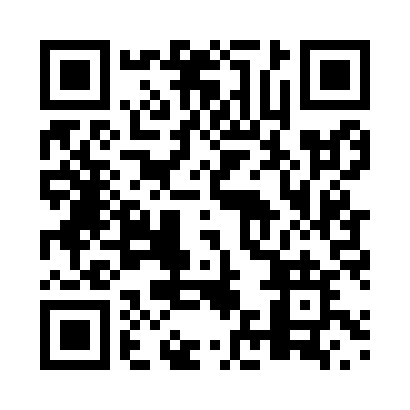 Prayer times for Yuquot, British Columbia, CanadaWed 1 May 2024 - Fri 31 May 2024High Latitude Method: Angle Based RulePrayer Calculation Method: Islamic Society of North AmericaAsar Calculation Method: HanafiPrayer times provided by https://www.salahtimes.comDateDayFajrSunriseDhuhrAsrMaghribIsha1Wed4:146:031:236:298:4510:342Thu4:116:011:236:308:4710:373Fri4:095:591:236:318:4810:394Sat4:065:581:236:328:5010:415Sun4:045:561:236:338:5110:446Mon4:015:541:236:348:5310:467Tue3:595:531:236:348:5410:498Wed3:565:511:236:358:5610:519Thu3:545:501:236:368:5710:5310Fri3:515:481:236:378:5810:5611Sat3:495:471:236:389:0010:5812Sun3:465:451:236:399:0111:0113Mon3:445:441:236:409:0311:0314Tue3:415:421:236:409:0411:0615Wed3:395:411:236:419:0511:0816Thu3:375:401:236:429:0711:1017Fri3:345:381:236:439:0811:1318Sat3:325:371:236:449:0911:1519Sun3:305:361:236:449:1111:1720Mon3:295:351:236:459:1211:1821Tue3:295:341:236:469:1311:1822Wed3:285:321:236:479:1511:1923Thu3:275:311:236:479:1611:2024Fri3:275:301:236:489:1711:2025Sat3:275:291:246:499:1811:2126Sun3:265:281:246:499:1911:2227Mon3:265:281:246:509:2011:2228Tue3:255:271:246:519:2211:2329Wed3:255:261:246:519:2311:2330Thu3:255:251:246:529:2411:2431Fri3:245:241:246:539:2511:25